Вице-президентОмской профессиональной сестринской ассоциацииБУЧКО Ольга Александровна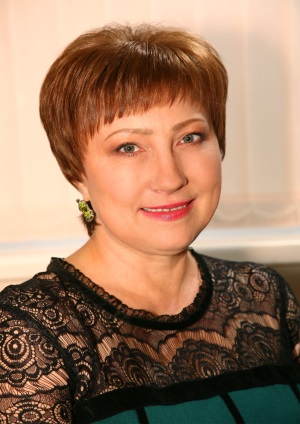 Дата рождения30.11.1962 г.ДолжностьСтаршая медицинская сестра консультативной поликлиники БУЗОО «Областная клиническая больница»Член ОПСА  Удостоверение № 15 от 16.11.00Общественная работа- вице-президент ОПСА, - председатель секции РАМС «Сестринские исследования»Образование1987 г., ОМУ № 1, акушерка1997 г., ОРМК, повышенный уровень образования – медицинская сестра-организатор сестринского дела2005 г., ГОУ ВПО «Новосибирская государственная медицинская академия», менеджер по специальности «СД»2009 г., ГОУ ВПО «НГМУ», управление сестринской деятельностьюКвалификационная категория2014 г., высшая, «Сестринское дело»
2014 г., высшая, «Управление сестринской деятельностью»Профессиональная карьера1987 – 1992 гг. - акушерка родильного отделения ОКБ;1992 - 1997 гг. - старшая акушерка родильного отделения ОКБ;1997 г.- по настоящее время - старшая медицинская сестра консультативной поликлиники ОКБ;2000 г. – по настоящее время – исполнительный директор ОПСА.Награды- нагрудный знак РАМС «За верность профессии» (2008 г.)- нагрудный знак РФ «Отличник здравоохранения» (2013 г.)- диплом второй степени Всероссийского конкурса «Лучший специалист со средним медицинским и фармацевтическим образованием» в номинации «Лучшая старшая медицинская сестра» (2014 г.) Деятельность по развитию сестринского дела и ОПСА- инициатор создания Ассоциации- 2011 - 2014 гг. - координатор двух проектов ОПСА «Исследования в сестринском деле»- 2012 г. - участие в подготовке материалов «Практический опыт проведения научных исследований в СД»- 2014 г. - организатор Всероссийской научно-практической конференции «Современные направления развития СД  в оказании первичной медико-санитарной помощи населению»- 2014 г. - участие в разработке методических рекомендаций  «Организация деятельности сестринского персонала первичной медико-санитарной помощи»- на 01.11.2015 г. – 58 членов ОПСА (91%).	Предложения         по развитию ОПСА Развитие научно обоснованной практики, научных исследований и инновационных технологий в сестринском деле.